Результаты общественных обсуждений общественных территорий Рославльского городского поселения, проходившего в период с 6.11.2019 г. по 10.12.2019 г.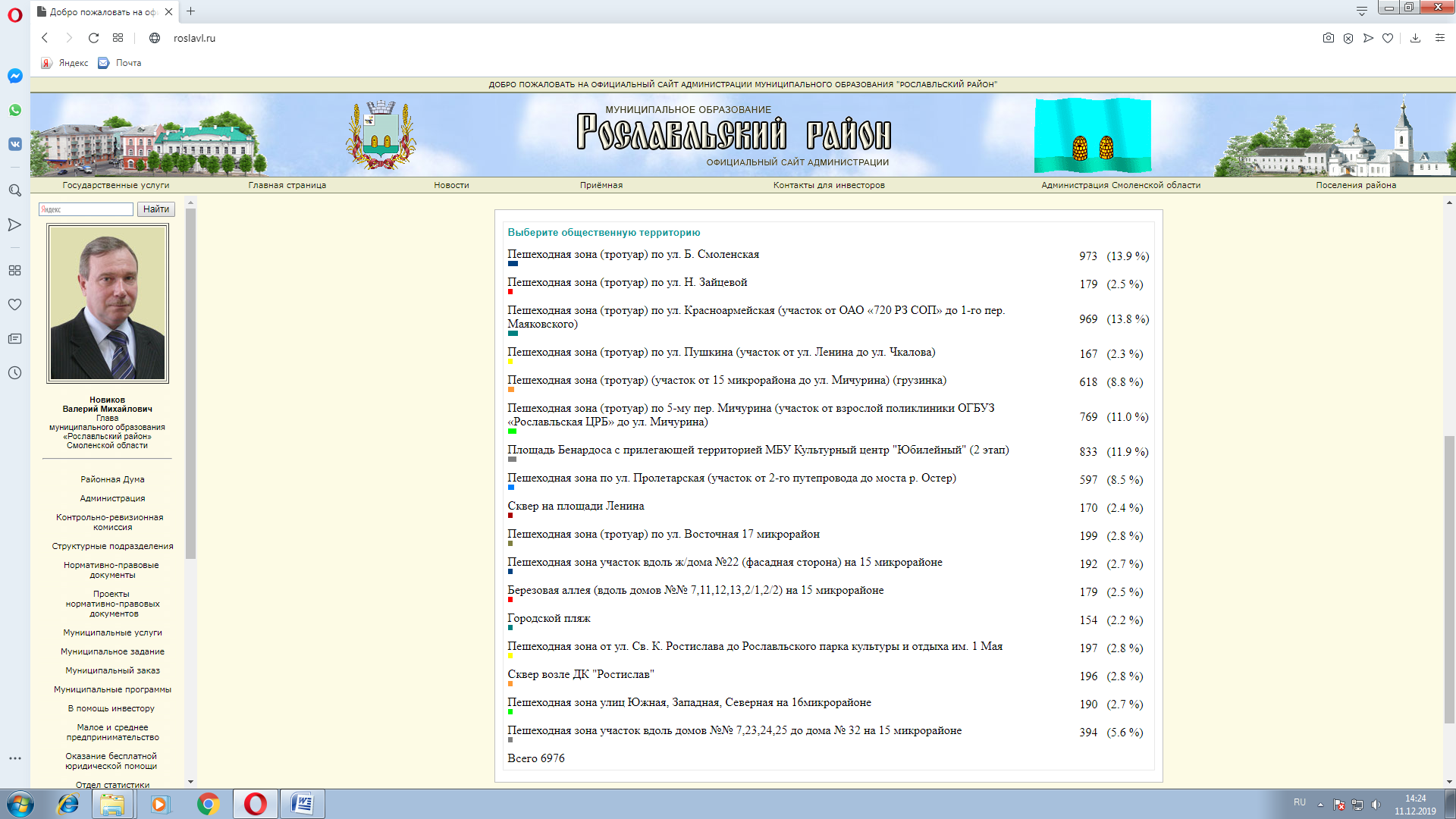 